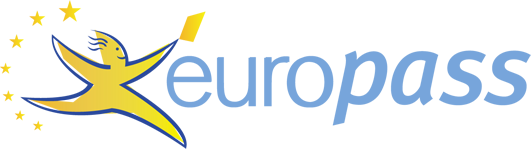                              CURRICULUM VITAE ______________________________________________________________________________|                            |                                                 ||    europass                |                                                 ||                            | <numele aplicantului>                           || Curriculum vitae           |                                                 || Europass                   |                                                 ||____________________________|_________________________________________________|| Informaţii personale       |                                                 ||____________________________|_________________________________________________|| Nume/Prenume               | (nume, prenume)                                 ||____________________________|_________________________________________________|| Adresă                     | (numărul, strada, codul poştal, oraşul, ţara)   ||____________________________|_________________________________________________|| Telefon                    |                                                 ||____________________________|_________________________________________________|| Fax                        |                                                 ||____________________________|_________________________________________________|| E-mail                     |                                                 ||____________________________|_________________________________________________|| Naţionalitate              |                                                 ||____________________________|_________________________________________________|| Data naşterii              | (ziua, luna, anul)                              ||____________________________|_________________________________________________|| Experienţă profesională    |                                                 ||____________________________|_________________________________________________|| Perioada                   | Menţionaţi separat fiecare experienţă           ||                            | profesională relevantă, începând cu cea mai     ||                            | recentă dintre acestea.                         ||____________________________|_________________________________________________|| Funcţia sau postul ocupat  |                                                 ||____________________________|_________________________________________________|| Numele şi adresa           |                                                 || angajatorului              |                                                 ||____________________________|_________________________________________________|| Tipul activităţii sau      |                                                 || sectorul de activitate     |                                                 ||____________________________|_________________________________________________|| Principalele activităţi şi |                                                 || responsabilităţi           |                                                 ||____________________________|_________________________________________________|| Educaţie şi formare        |                                                 ||____________________________|_________________________________________________|| Perioada                   | Descrieţi separat fiecare formă de învăţământ şi||                            | program de formare profesională urmate, începând||                            | cu cea mai recentă.                             ||____________________________|_________________________________________________|| Calificarea/Diploma        |                                                 || obţinută                   |                                                 ||____________________________|_________________________________________________|| Numele şi tipul instituţiei|                                                 || de învăţământ/furnizorului |                                                 || de formare                 |                                                 ||____________________________|_________________________________________________|| Disciplinele principale    |                                                 || studiate/Competenţele      |                                                 || profesionale dobândite     |                                                 ||____________________________|_________________________________________________|| Nivelul în clasificarea    |                                                 || naţională/internaţională   |                                                 ||____________________________|_________________________________________________|| Aptitudini şi competenţe   |                                                 || personale                  |                                                 ||____________________________|_________________________________________________|| Limba maternă              | Precizaţi limba(ile) maternă(e) (dacă este cazul||                            | specificaţi a doua limbă maternă, vezi          ||                            | instrucţiunile).                                ||____________________________|_________________________________________________||                            | _______________________________________________ || Limba(i) străină(e)        ||   Înţelegere    |      Vorbire      | Scriere ||| cunoscută(e)               ||_________________|___________________|_________|||                            ||ascultare|citire |participare|discurs|exprimare||| Autoevaluare               ||         |       |la         |oral   |scrisă   |||                            ||         |       |conversaţii|       |         ||| Nivel european*)           ||_________|_______|___________|_______|_________|||                            ||    |    |   |   |     |     |   |   |    |    |||                            ||____|____|___|___|_____|_____|___|___|____|____|||                            ||    |    |   |   |     |     |   |   |    |    |||                            ||____|____|___|___|_____|_____|___|___|____|____|||                            | *) Nivelul Cadrului european comun de referinţă ||                            | pentru limbi străine                            ||____________________________|_________________________________________________|| Competenţe şi abilităţi    | Descrieţi aceste competenţe şi indicaţi         || sociale                    | contextul în care au fost dobândite.            ||____________________________|_________________________________________________|| Competenţe şi aptitudini   | Descrieţi aceste competenţe şi indicaţi         || organizatorice             | contextul în care au fost dobândite.            ||____________________________|_________________________________________________|| Competenţe şi aptitudini   | Descrieţi aceste competenţe şi indicaţi         || tehnice                    | contextul în care au fost dobândite (rubrică    ||                            | facultativă).                                   ||____________________________|_________________________________________________|| Competenţe şi aptitudini de| Descrieţi aceste competenţe şi indicaţi         || utilizare a calculatorului | contextul în care au fost dobândite.            ||____________________________|_________________________________________________|| Competenţe şi aptitudini   | Descrieţi aceste competenţe şi indicaţi         || artistice                  | contextul în care au fost dobândite (rubrică    ||                            | facultativă).                                   ||____________________________|_________________________________________________|| Alte competenţe şi         | (Descrieţi aceste aptitudini şi indicaţi în ce  || aptitudini                 | context le-aţi dobândit.)                       ||____________________________|_________________________________________________|| Permis de conducere        | Menţionaţi dacă deţineţi un permis de conducere ||                            | şi categoria (rubrică facultativă).             ||____________________________|_________________________________________________|| Informaţii suplimentare    | (Indicaţi alte informaţii utile şi care nu au   ||                            | fost menţionate, de exemplu persoane de contact,||                            | referinţe etc.)                                 ||____________________________|_________________________________________________|| Anexe                      | (Enumeraţi documentele ataşate CV-ului, dacă    ||                            | este cazul.)                                    ||____________________________|_________________________________________________|